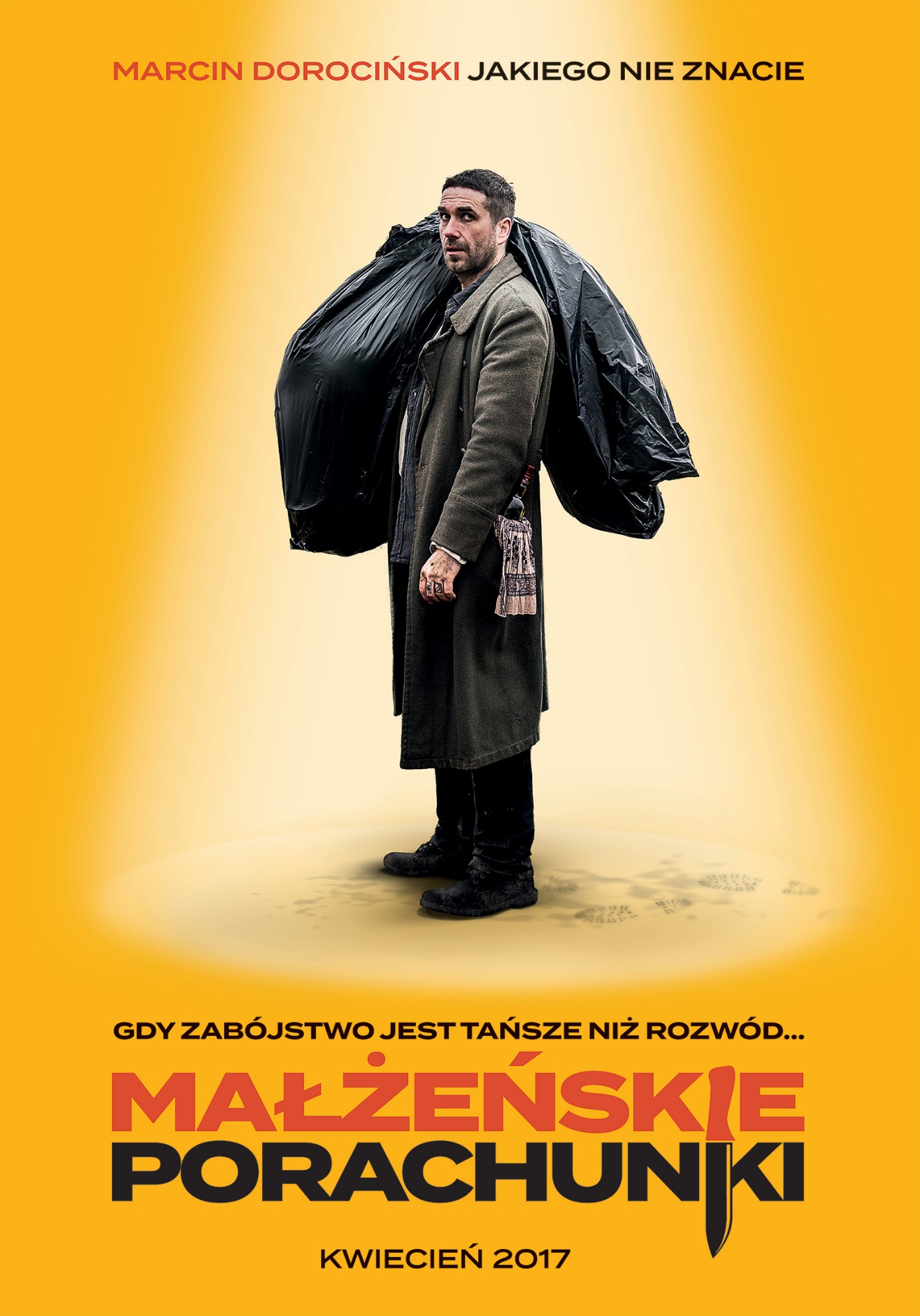 MAŁŻEŃSKIE PORACHUNKIreżyseria i scenariusz: Ole Bornedalobsada: Nicolas Bro, Ulrich Thomsen, Marcin Dorocińskigatunek: komedia, komedia kryminalnaczas trwania: 90 minutpremiera: 7 kwietnia 2017Komedia z MARCINEM DOROCIŃSKIM jakiego jeszcze nie znacie!Przebojowa komedia o tym, że czasem o wiele taniej jest zatrudnić płatnego zabójcę, niż rozwieść się po kilkunastu latach małżeństwa! Film, który po pierwszym weekendzie wyświetlania stał się hitem w Danii, trafi do polskich kinach już 7 kwietnia.Ib i Edward mają już dość swoich żon oraz dotychczasowego życia i chętnie zakosztowaliby na nowo swobody. Przy kieliszku snują misterny plan, a potem wynajmują płatnego zabójcę, który ma im pomóc odzyskać wolność. Dużo oszczędniej jest zatrudnić mordercę na zlecenie, niż rozwieść się po kilkunastu latach małżeństwa! Przyjaciele nie doceniają jednak swoich żon i nieoczekiwanie to oni muszą zacząć obawiać się o swoje życie.REŻYSERIA I SCENARIUSZOle BornedalUznany duński reżyser oraz scenarzysta. Na wielkim ekranie debiutował w 1994 roku filmem Nocny strażnik, który otrzymał aż pięć statuetek Duńskiej Akademii Filmowej. Kilka lat później nakręcił swój pierwszy film w Hollywood z gwiazdami światowego kina. W obsadzie thrillera Nocna straż znaleźli się m.in. Ewan McGregor, Patricia Arquette oraz Josh Brolin. W 2002 roku swoją premierą miał kolejny film Bornedala, Księga Diny, który zachwycił krytyków oraz podbił serca publiczności. Po kolejnych filmach zrealizowanych w Danii (Zupełnie inne love story oraz I zbaw nas od złego), reżyser powrócił do USA, gdzie w 2012 roku do kin trafił horror Kronika opętania.OBSADAMarcin Dorociński2018 – Boski plan2017 – Małżeńskie porachunki2016 – Moje córki krowy, Na granicy, Anthropoid2015 – Pakt (serial tv), Cape Town (serial tv)2014 – Pod Mocnym Aniołem, Jack Strong, Serce, serduszko2013 – Drogówka2012 – Miłość, Obława2011 – Głęboka woda (serial tv), Jesteś Bogiem, Lęk wysokości, Róża2010 – Kobieta, która pragnęła mężczyzny2009 – Idealny facet dla mojej dziewczyny, Miłość na wybiegu, Rewers2008 – Boisko bezdomnych, Ogród Luizy2006 – Wszyscy jesteśmy Chrystusami2005 – Pitbull, Barbórka2004 – Vinci1999 – Kiler-ów 2-óch1996 – SzamankaNicolas Bro2017 – Małżeńskie porachunki2015 – Mężczyźni i kurczaki2013 – Nimfomanka, Seks, narkotyki i podatki2011 – Most na Sundem (serial tv), Czas wojny2010 – Wszystko będzie dobrze2009 – Nad ulicą pod wodą, Dobre serce2005 – Jabłka Adama, Zakochani widzą słonie2003 – RekonstrukcjaUlrich Thomsen2017 – Małżeńskie porachunki2016 – Komuna2014 – Druga szansa, Bezwstydny Mortdecai2013 – Banshee (serial tv)2010 – W lepszym świecie2008 – Nie bój się mnie2007 – Hitman2005 – Jabłka Adama2004 – Bracia1998 – Festen1996 – Bohaterowie1994 – Nocny strażnikMATERIAŁY PRASOWE:Paula SzmidtMarketing i Public Relations533 031 945, paula.szmidt@m2films.plM2 FILMS Sp. z o.o.ul. Głogowa 25/2, 02-639 Warszawa